INDICAÇÃO Nº 970/2019Indica ao Poder Executivo Municipal a realização de estudos para revitalização de área localizada em frente ao CIEP Leonel Brizola localizado na rua Guaianazes no bairro Santa Rita de Cássia, neste município.Excelentíssimo Senhor Prefeito Municipal, Nos termos do Art. 108 do Regimento Interno desta Casa de Leis, dirijo-me a Vossa Excelência para sugerir que, por intermédio do Setor competente, sejam realizados estudos a para revitalização de área localizada em frente ao CIEP Leonel Brizola localizado na rua Guaianazes no bairro Santa Rita de Cássia, neste município.Justificativa:Conforme relatos de pais de alunos e de funcionários da escola acima citada, além do trânsito intenso, existe uma área em frente a escola que é utilizada como estacionamento de carros de funcionários, professores e visitantes da escola. Neste local algumas pessoas acabam invadindo trechos da calçada onde dificulta a mobilidade dos pedestres que reclamam dessa situação que muitas vezes são obrigados a andar a passar pela rua com trânsito intenso.Professores, funcionários e pais de alunos solicitam melhorias e revitalização no local como a colocação de algum tipo de contenção como uma espécie de guard rail para que os carros não invadam a calçada.Plenário “Dr. Tancredo Neves”, em 14 de março de 2019.                                                        Celso Ávila (PV)      -vereador-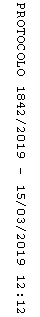 